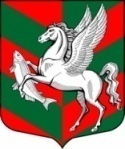 Администрация муниципального образованияСуховское сельское поселениеКировского муниципального района Ленинградской областиП О С Т А Н О В Л Е Н И Еот 25 марта 2021 года № 34О запрете пала сухой травы на территории  муниципального образования Суховское сельское поселениеКировского муниципального района Ленинградской областиС целью предупреждения возникновения пожаров, локализации и ликвидации уже возникших возгораний сухой травы на территории муниципального образования Суховское сельское поселение Кировского муниципального района Ленинградской области:  1. Запретить пал сухой травы на территории муниципального образования Суховское  сельское поселение Кировского муниципального района Ленинградской области.  2. При необходимости для локализации и ликвидации уже возникших возгораний привлекать силы ДПД д.Сухое.  3. Проинформировать старост населенных пунктов поселения о запрете пала сухой травы и необходимых действиях:  3.1. Разъяснение жителям населенных пунктов о запрете пала сухой травы;  3.2.Информирование Администрации муниципального образования Суховское сельское поселение Кировского муниципального района Ленинградской области о случаях самовольного пала сухой травы;  3.3. принятие необходимых мер и действий при возникновении возгораний сухой травы для локализации и ликвидации возгорания.  4.  Настоящее постановление вступает в силу после его официального опубликования (обнародования) в газете «Ладога» и размещения на сайте администрации по адресу: суховское.рфГлава  администрации                                                             О.В.Бармина